	EEPSA Annual General Meeting 2021: Monday, October 25, 2021, 4:00 p.m.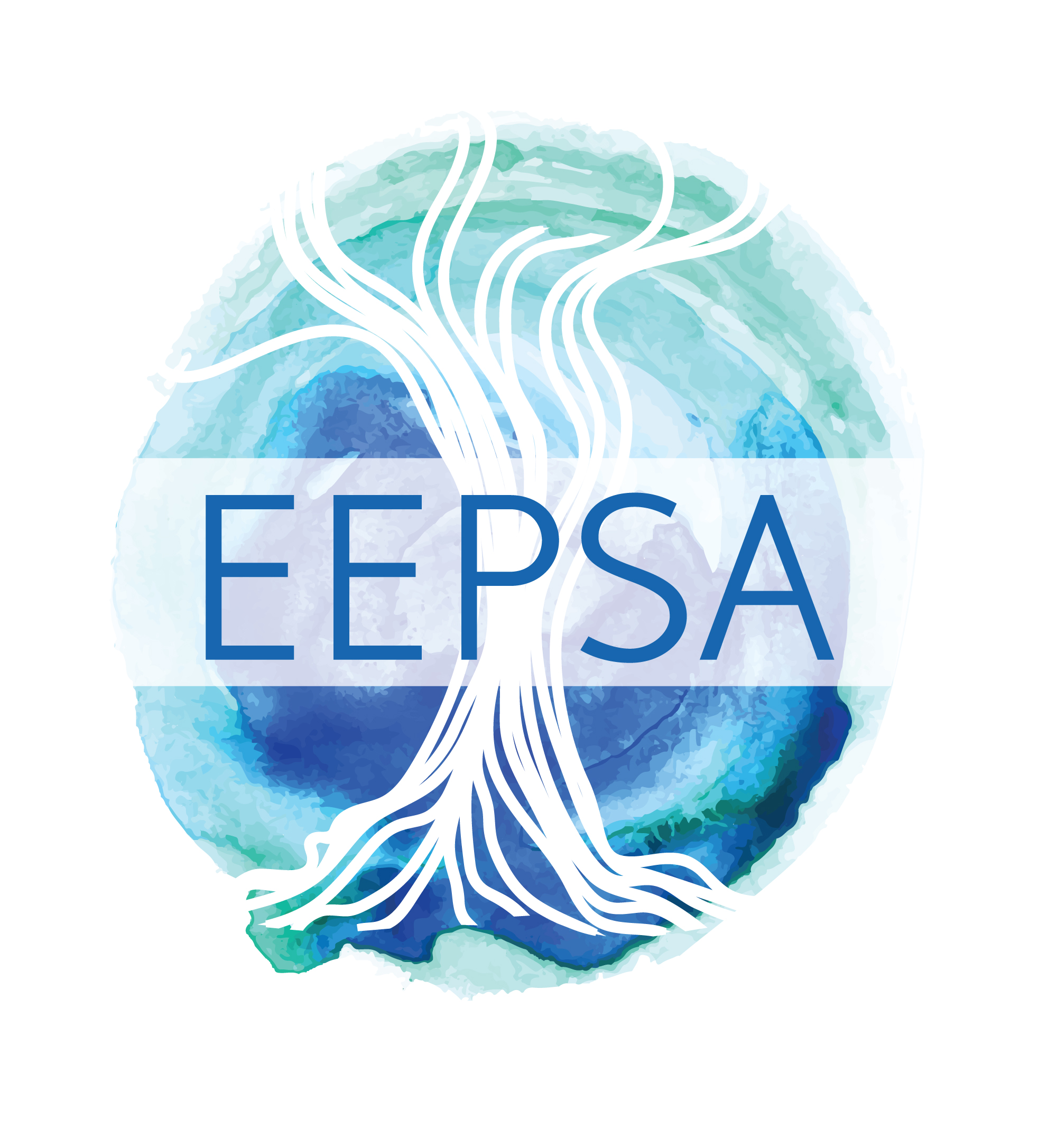 Location: Zoom	Chair: Nick Townley In Attendance: Jonathan Dyck, Nick Townley, Laura Jackman, Colin Mayer, Selina Metcalfe, Heidi Lessman, Karen Andrews, Megan Zeni, Duncan Whittick, Kelly Henderson, David Zandvliet, Ryan Barfoot, Mardelle Saudman, Monique Richoux, Laurine Dane, Frances McCoubrey, Sylvie de Grandpre, Donna Boucher (secretary)1) Welcome (Jonathan Dyck)2) Adoption of Agenda (Motion)  Laura motioned to adopt the Agenda; seconded by Jonathan; Motion carried.3) Adoption of Minutes from 2020 AGM (Motion)  Selina  motioned to adopt the Minutes from 2020 AGM; seconded by Donna; Motion carried.4) Membership Report (Laura Jackman) – 385 members -182 memberships from the conference, but many are renewals; Should be 400 members shortly.Jonathan motioned to bestow Patrick Robertson a life-time membership in EEPSA for all his hard work; Selina seconded the motion; Motion carried.  Congratulations Patrick.5) Financial Report (Colin Mayer) – Adoption of Financial Statements & Budget (Motion)Colin noted we ended up with $8000 in bctf grant. Starting budget of $27,200 for this year. Jonathan thanked Colin for stepping forward and doing such a good job with our finances. Colin thanked Russell for making it easier for him. Details will be forwarded by Colin to the bctf.Colin motioned to adopt the Financial Statements; seconded by Mardelle; Motion carried.Colin motioned to adopt the EEPSA Budget for this year; seconded by Mardelle ; Motion carried.6) Communications Report (Megan Zeni) – Lots of audience growth - we are on Facebook, Twitter, Instagram and our ListServe; EEPSA is getting tagged often and retweeted. Thanks Megan.7) Professional Development Report (Heidi Lessman, Karen Andrews) – Karen was part of the recent C2C conference planning with great participation, despite technical issues with EasyReg. Lots of positive feedback. Working on adding more Pro-D activities and looking forward to more opportunities, including the Outdoor Learning Store workshops.8) Local Chapter Report (Selina Metcalfe) – EEPSA now has 15 Local Chapters across BC; from 2-36 members per chapter; Selina shared how she has been working on their goals and the feedback she received. Check out EEPSA.org for details of the minutes from Local Chapters and see what they are doing. Thanks to Selina for her continued work networking, mentoring and building the EEPSA Local Chapters.9) Constitutional Changes & Executive Elections (Jonathan Dyck)Jonathan shared our Constitution and suggested adding Local Chapter Coordinator as an executive elected position to our Constitution.Jonathan made a motion to approve the changes to our Constitution. Laura seconded. Motion carried.	President:   Jonathan Dyck Acclaimed.Vice-President:  Nick Townley Acclaimed.Secretary: Donna Boucher Acclaimed.Treasurer: Colin Mayer Acclaimed.Local Chapter Coordinator:  Selina Acclaimed.Membership Coordinator:  Laura Jackman AcclaimedCommunications Chairperson: Megan Zeni Acclaimed.Pro-D:  Karen Andrews and Heidi Lessman Acclaimed.Members-at-Large: Ryan Barfoot, Teresa Rowling, Frances McCoubrey, Kelly Henderson, Laurine Dane and Sylvie de Grandpre              Advisory Community Liaison Positions (non-voting): Duncan Whittick, David Zandvliet,                 Patrick Robertson, Bruce Ford10) Looking forward to 2022: Goals & Questions (Jonathan Dyck) We will be updating and revising our goals – Jonathan has the details and will forward them to executive members.Jonathan needs everyone to update their email address and send to Jonathan.11) Outdoor Learning Store Update & Prize Draw (Duncan) Duncan drew names for prizes Winners – Heidi, Sylvie, Laurine, Nick, Mardelle, Frances. Thanks Duncan.New workshops added as well as new resources. Check out the Outdoor Learning Store website.11) Adjourn (Motion)  Laurine motioned to Adjourn; seconded by Sylvie ; Motion carried.Thank you everyone